University Course Review CommitteeMinutesMeeting # 268March 24, 2014	Tobin Room, Knight Hall 11:00 AM							 	Part I – Course Modifications (Consent Agenda)College of AgricultureAECL3036	INTRODUCTION TO VITICULTURE, 3 hrs.Current Course Description and Prerequisites: The course is designed to introduce students to the science of viticulture. Topics include grapevine origin and distribution, taxonomy, morphology and physiology, soil and climatic requirements, vineyard establishment, grapevine nutrition, cultural practices, harvesting and post-harvest management. Successful completion will enhance students’ knowledge and understanding on grape production and management aspects.Prerequisites: AECL 2025.		Requested Change of Prefix, Title, and Prerequisites:		PLNT 3036		GRAPE PRODUCTION, 3 hrs.		Prerequisites: PLNT 2025.	Action Taken: Approved.REWM4330	RANGELAND ECOSYSTEM ASSESSMENT AND MONITORING, 3 hrs.Current Course Description and Prerequisites: Inventory and analysis of rangeland resources’ vegetation; as well as concepts and techniques for utilization, condition, trend and suitability determination.Prerequisites: REWM 2000, and STAT 2050 or STAT 2070Requested Change of Description and Prerequisite: Assessment, monitoring, and analysis of rangeland ecosystems and processes. Students integrate sampling design, measurements of vegetation attributes, indicators of rangeland health, ecological site information, riparian and wildlife habitat values, utilization, and statistical applications to evaluate rangeland resource integrity and sustainable use. Students collect, analyze, and report data using current technologies.Prerequisites: REWM 2000, REWM 2500, and STAT 2050 or STAT 2070. Concurrent enrollment in REWM 2500 and STAT 2050/STAT 2070 is permissible.	Action Taken: Approved.REWM4750/5750	WILDLIFE HABITAT RESTORATION ECOLOGY, 3 hrs.Current Course Description and Prerequisites: Emphasis on fundamental and applied aspects of restoration ecology for terrestrial wildlife habitats following anthropogenic and natural disturbances. Although the course overviews theoretical concepts applicable to many systems, there is a focus on applications for wildlife habitats in western North America.Prerequisites: REWM 4330 and REWM 4850.Requested Change of Prerequisite: Minimum of 6 hours of Biology or Life Sciences courses.	Action Taken: Approved.College of Arts & SciencesAAST4000	QUEST FOR CIVIL RIGHTS FROM 1619 TO PRESENT, 3 hrs. [CH]Current Course Description, and Prerequisites: In-depth study of the struggle for civil rights by African Americans. Emphasizes political, socio-economic, and philosophical elements that shaped public-policy, legislation, and judicial decisions; the Civil Rights Era (1954-1968); and contemporary interpretations of African American civil rightsPrerequisites: AAST 1000.Requested Change of Title, Description, Prerequisites, and USP Designation: BLACK FREEDOM MOVEMENT, 1955-PRESENT, 3 hrs. [CH,D]Presents the struggle of African Americans for self-definition, self-development, and self-determination from the inception of the modern civil rights movement to the contemporary period.Prerequisites: 3 hrs of AAST courses.	Action Taken: Approved.ART2265	PHOTO I, 3 hrs.Current Course Description and Prerequisites: An introductory level photography course teaching the fundamentals of digital and traditional black and white. Film processing and silver based printing techniques are explored along with Photoshop and inkjet printing. With the emphasis on mastering technique, lectures and critiques will guide the students through an understanding of the processes of photography towards creating a final portfolio.Prerequisites: ART 1110, ART 1130.Requested Change of Title and Description:INTRODUCTION TO PHOTOGRAPHY, BLACK AND WHITE, 3 hrs.Fundamentals of Black and White film photography, including use of SLR cameras, how to correctly expose film, process it and create prints in the darkroom.  The class will begin with an investigation of techniques before moving through a series of assignments designed to develop the understanding of how to compose a body of work around a specific theme or concept.  Lectures will work through the concepts and history of Black and White photography and regular critiques will guide students towards creating a final portfolio of images.  	Action Taken: Approved.ART3265	PHOTOGRAPHY II, 3 hrs.Current Course Description and Prerequisites: Intermediate level photography course teaching the fundamentals of digital and traditional black and white. Film processing and silver based printing techniques are explored along with Photoshop and inkjet printing. Emphasis on mastering technique, lectures and critiques will guide the students through an understanding of the processes of photography towards creating a final portfolio. Prerequisite: ART 2265Requested Change of Title, Description, and Prerequisites:INTERMEDIATE PHOTOGRAPHY, 3 hrs. Focuses on the production of a fully realized portfolio of images.  Students will be guided with a set of conceptual projects twards exploring the technical boudaries and potential of photography. Research and readings will lead towards the production of a finished and installed body of work.Prerequisites: ART 2255 and ART 2265.	Action Taken: Approved.ART4610	STUDIES IN ART: CONTEMPORARY ART THEORY, 3 hrs.Current Course Description and Prerequisites: Special topic in studio art or art history for advanced students. Prerequisite: 6 hours of ART courses.		Requested Change of Number, Title, Description, and Prerequisites: 		ART 4010		CONTEMPORARY ART: THEORY AND PRACTICE, 3 hrs.Taught from the perspective of a studio artist, this course enables students to situate their art within a theoretical context.  Students examine how issues in contemporary art relate to philosophical concerns through reading, discussion, and critique.  Emphasis is placed on an interdisciplinary framework through which students can discuss their work.Prerequisite: ART 2000, Junior standing.	Action Taken: Approved.CHEM2000	SPECIAL TOPICS IN LAB, 1 hr.Current Course Description and Prerequisites: Introduces students to laboratory experience in Chemistry.  Prerequisites: Permission of CHEM department.Activity Type: Lab		Requested Change of Activity Type: Practicum	Action Taken: Approved.CHEM4525	PHYSICAL CHEMISTRY LAB I, 1 hr.Current Course Description and Prerequisites: Illustrates principles of physical chemistry, techniqaues of measurement, anda nalysis and interpretation of data with an emphasis on quantum mechanical (spectroscopic) methodologies. Prerequisite: completion of or concurrent enrollment in CHEM 4507		Activity Type: Lab		Requested Change of Activity Type: Practicum 	Action Taken: Approved.CHEM4530	PHYSICAL CHEMISTRY LAB II, 3 hrs.Current Course Description and Prerequisites: Illustrates principles of physical chemistry, techniques of measurement, and analysis and interpretation of data with an emphasis on thermodynamic methodologies.Prerequisite: completion of CHEM 4525, and completion of or concurrent enrollment in CHEM 4508.		Activity Type: Lab		Requested Change of Activity Type: Practicum 	Action Taken: Approved.CHEM5000	SEMINAR IN CHEMISTRY, 3 hrs.Current Course Description and Prerequisites: All graduate students attend weekly departmental seminars. One credit given each semester a presentation is made, to a limit of 3 credits for M.S. candidate, 6 for Ph.D. candidates. The seminar will normally be based upon articles in the current chemical literature but with the last presentation being over the student's research project. Offered satisfactory/unsatisfactory only.Prerequisite: Graduate standing in Chemistry or BioChemistry.		Activity Type: Seminar		Requested Change of Activity Type: Independent Study	Action Taken: Approved.CHEM5200	SPECIAL TOPICS IN ANALYTICAL CHEMISTRY, 1-6 hrs [max 12].Current Course Description and Prerequisites: Material selected from chromatography, electroanalytical chemistry, ion exchange, chemical separations, optical methods of analysis, polarography and other areas.Prerequisite: CHEM 4230, 4507, and 5210.		Activity Type: Lecture		Requested Change of Activity Type: Practicum	Action Taken: Approved.CHEM5310	ORGANIC GROUP SEMINAR, 1 hr [max 9].Current Course Description and Prerequisites: Designed for students with an interest in organic reaction mechanisms. A problem solving approach using electron pushing techniques will be emphasized.Prerequisite: CHEM 5340. 		Activity Type: Seminar		Requested Change of Activity Type: Practicum	Action Taken: Approved.HIST3880	COMPARATIVE COLONIALISMS, 3 hrs.Current Course Description and Prerequisites: Explores the history of colonialism, looking at the politics, government, economics, society, and cultures of multiple regions. Develops understandings about the daily workings of colonialism, the multiplicity and diversity of empire, and the impact of imperialism on the colonized place and the home region.Prerequisites: Completion of WA course.		Requested Change of Title and Description:		COMPARATIVE HISTORY, 3 hrs.Explores comparative history from a variety of topics, such as colonialism, memory, nationalisms, frontiers, or cultural history. This course will introduce students to at least one of these themes from at least two regions, time periods, or groups of people to understand patterns and change in human societies through time.	Action Taken: Approved.THEA1020	FRESHMEN SEMINAR: ACADEMIC AND PROFESSIONAL ISSUES IN 		THEATRE, 1 hr. [I,L]Current Course Description: Introduces first-year theatre and dance students to the basic skills necessary to engage in intellectual discourse in their fields.  It aims to advance students' analytical, research, and writing skills by studying the meaning and aesthetics of the performing arts through special topics and Aristotle's poetics.		Requested Change of Credit Hours: 3 hrs. 	Action Taken: Approved.College of EngineeringCE2050	REAL PROPERTY LAW, 3 hrs.Current Course Description and Prerequisites: Covers all major areas of real property law, including the nature of real property, types of ownership, real estate contracts, title and insurance, financing, landlord and tenant, land use, environmental law and regulation. An understanding of real property law is fundamental to understanding boundary law. Prerequisites: none.				Requested Change of Prefix and Number:		LS 2110	Action Taken: Approved.CE2072	ENGINEERING SURVEYING LECTURE, 2 hrs.Current Course Description and Prerequisites: Principles of measurements of distances, elevation and angles.  Basic error theory in measurement and calculations.  Basic principles of surveying and map making. Prerequisites: A working knowledge of algebra and trigonometry.				Requested Change of Prefix and Number:		LS 2010	Action Taken: Approved.CE2073	ENGINEERING SURVEYING LAB, 1 hr.Current Course Description and Prerequisites: Field surveying activities consisting of traversing, differential leveling, construction staking and gathering topographic data. Prerequisite: CE 2072.				Requested Change of Prefix, Number, and Prerequisite:		LS 2015		Prerequisite: LS 2010 or concurrent.	Action Taken: Approved.CE2074	ETHICS FOR THE PROFESSIONAL SURVEYOR, 1 hr.Current Course Description and Prerequisites: Introduction to the common ethical and moral issues facing professional surveyors in modern practice.Prerequisite: CE 2070.		Requested Change of Prefix, Number, and Prerequisites:		LS 3300		Prerequisite: One of LS 3110, LS 3120 or LS 3130.	Action Taken: Approved.CE2076	RECORDS RESEARCH FOR SURVEYORS, 3 hrs.Current Course Description and Prerequisites: Introduced to the public, quasi-public, and private depositories of recorded and non-recorded documents that establish land ownership boundaries, easement boundaries, and land use rights and restrictions in both the Public Land Survey System and the Colonial States. Assignments will require work to be conducted during depositories' normal business hours. Prerequisites: none.				Requested Change of Prefix and Number:		LS 2100	Action Taken: Approved.CE2083	GIS FOR SURVEYORS, 3 hrs.Current Course Description and Prerequisites: Covers the basic concepts of geographic information systems, the methods and 	software used to implement them, and their applications to surveying and analysis of other surveying problems. Prerequisites: ES 1060 or 1061, and CE 2070 or CE 2072.				Requested Change of Prefix, Number, Title and Prerequisites:		LS 2410		GIS IN SURVEYING		Prerequisite: CE 2070 OR LS 2010, and ES 1060 or ES 1061.	Action Taken: Approved.CE2085	PUBLIC LAND SURVEYS, 3 hrs.Current Course Description and Prerequisites: Basic fundamentals of the Public Land Survey System (PLSS), dependent and independent resurveys, survey plats, "bono fide rights", riparian boundaries, non-rectangular entities, corner evidence and the role of the modern day surveyor. Prerequisite: CE 2070 or equivalent.		Requested Change of Prefix, Number, Description, and Prerequisites:		LS 3130Basic fundamentals of the Public Land Survey System (PLSS), dependent and independent resurveys, survey plats, "bona fide rights", riparian boundaries, non-rectangular entities, corner evidence and the role of the modern day surveyor. 		Prerequisite: CE 2070 or LS 2010, and LS 2110	Action Taken: Approved.CE2088	WRITING LAND DESCRIPTIONS, 2 hrs.Current Course Description and Prerequisites: Historical and current issues for land description writing and usage for the practicing surveyor. Relationship between written descriptions and field survey data, interpreting old descriptions and the structure principles of description. Prerequisite: CE 2070.			Requested Change of Prefix, Number, Title and Prerequisites:		LS 3100		REAL PROPERTY DESCRIPTIONS		Prerequisite: CE 2070 or LS 2010, and LS 2100 and LS 2110. 	Action Taken: Approved.CE2089	BASIC GEODESY FOR TODAY’S LAND SURVEYOR, 2 hrs.Current Course Description and Prerequisites: The history of geodesy including measurement techniques, coordinate systems, ellipsoids, and datums is reviewed.  The modern geodetic and Cartesian coordinates systems, as well as the differences between grid and ground coordinates systems, and the current geodetic and Cartesian coordinate systems available today are discussed. Prerequisites: none.				Requested Change of Prefix, Number, and Prerequisites:		LS 2400		Prerequisite: CE 2070 or LS 2010.	Action Taken: Approved.CE2090	GPS FOR LAND SURVEYORS, 4 hrs.Current Course Description and Prerequisites: From fundamental theory to practical application and advanced technologies, this class covers all aspects of GPS needed to understand and use GPS as a land surveyor including the basics of GPS technology, common hardware, surveying methods, survey design, planning and observing, real-time kinematics and DGPS. Prerequisite: CE 2089.				Requested Change of Prefix, Number, and Prerequisite:		LS 2020		Prerequisite: LS 2400.	Action Taken: Approved.CE3710	ROUTE SURVEYING, 3 hrs.Current Course Description and Prerequisites: Principles of route location and design. The theory of circular, parabolic and spiral curves; highway and railway geometric design; area and volumes of earthwork; and mass diagrams.Prerequisite: CE 2070 or equivalent.				Requested Change of Prefix, Number, Description, and Prerequisites:		LS 3200Laying out of super elevation and circular, parabolic, and spiral curves; the difference between highway and railway horizontal curve geometry; offsets to spiral curves as boundaries; area and volumes of earthwork. 		Prerequisite: CE 2070 or LS 2010, and ES 1060 or ES 1061.	Action Taken: Approved.CE3720	ADVANCED SURVEYING, 4 hrs.Current Course Description and Prerequisites: Advanced topics in surveying computations and procedures, including traverse error analysis, topographic surveying, mapping, astronomical observations, coordinate geometry applications, introduction to geodesy, state plane coordinates and concepts of least squares analysis of survey adjustments. Prerequisite: CE 2070 or equivalent.		Requested Change of Prefix, Number, Description, and Prerequisites:		LS 3210Advanced topics in surveying computations and procedures, including traverse error analysis, topographic surveying, mapping, astronomical observations, coordinate geometry applications, and state plane coordinates.Prerequisite: CE 2070 or LS 2010.	Action Taken: Approved.CE3740	SURVEY BOUNDARY, 2 hrs.Current Course Description and Prerequisites: This course in boundary law addresses the fundamental principles of real property as applied to land surveying and related professions. Discussion and applications center on practical situations and concepts commonly encountered while conducting boundary surveys and the determination of the extent of ownership rights. Students explore the scope of the surveyors' judiciary role in real property ownership. Primarily offered through The Outreach School. Prerequisite: CE 2070 or equivalent.				Requested Change of Prefix, Number, Title and Prerequisites:		LS 3120		BOUNDARY PRINCIPLES		Prerequisite: CE 2070 or LS 2010, and LS 2100 and LS 2110	Action Taken: Approved.CE3750	SURVEYING EVIDENCE, 2 hrs.Current Course Description and Prerequisites: A practical and working guide to understanding survey evidence and the laws of boundary location for efficient, accurate boundary determination. This material aids in the elimination of errors in location of land boundaries. The surveyor's liability and statutes of limitations are explored in depth. Also included are discussions of the surveyor's role in court. Normally offered only through the Outreach School. Prerequisite: CE 2070 or equivalent.		Requested Change of Prefix, Number, Title and Prerequisites:		LS 3110		BOUNDARY EVIDENCE 		Prerequisite: CE 2070 or LS 2010, and LS 2110. 	Action Taken: Approved.CE3760	APPLIED LEAST SQUARE ADJUSTMENTS, 4 hrs.Current Course Description and Prerequisites: The use of applied statistics in land surveying, error propagation in polygon and link traverses, discussion of positional tolerances and an introduction to least squares adjustments using StarNet and VectorNT software. Prerequisite: CE 3720.				Requested Change of Prefix, Number, and Prerequisites:		LS 3230	Prerequisite: CE 3720 or LS 3210.	Action Taken: Approved.CE4700	COASTAL WATER BOUNDARIES, 3 hrs.Current Course Description and Prerequisites: The physical and legal issues involved with property rights of lands abutting tidal waters, a review of the Public Land Survey System, the Submerged Lands Act and the Swamp and Overflowed Lands Act. Includes case law research. Prerequisites: CE 3740, CE 3750.			Requested Change of Prefix, Number, and Prerequisites:		LS 4110		Prerequisites: LS 3110, LS 3120.	Action Taken: Approved.CE4730	INLAND WATER BOUNDARIES, 3 hrs.Current Course Description and Prerequisites: Introduces the physical and legal issues involved in locating property rights associated with lands that abut non-tidal, navigable and non-navigable rivers and lakes.  The property rights which attach to, as well as the limitations placed on these riparian parcels will be examined and discussed with respect to statutory, administrative and case law.Prerequisites: CE 4700.				Requested Change of Prefix, Number, and Prerequisites:		LS 4120		Prerequisites: LS 4110.	Action Taken: Approved.CE4740	ADVANCED PUBLIC LANDS, 4 hrs.Current Course Description and Prerequisites: Advanced topics in situations and problems in the Public Land Survey system, with discussion of major court cases involving everyday applications to surveyors. 1975 BLM casebook and other sources of survey reference. Prerequisites: CE 2085 and CE 3740.		Requested Change of Prefix, Number, and Prerequisites:		LS 4130		Prerequisites: LS 3120 and LS 3130.	Action Taken: Approved.CE4750	REMOTE SENSING AND PHOTOGRAMETRY, 3 hrs.Current Course Description and Prerequisites: Procedures and methods used for seriving metric information from photgraphs, analog processes for using aerial photographs in production of topographic maps, flight planning, and cost estimation in aerial mapping work. Introduction to photcoordinate measurement devices and their calibration. Mathematics of modern photogrammetry.Prerequisite: CE 3760.				Requested Change of Prefix, Number, and Prerequisites:		LS 3400		Prerequisite: CE 2070 or LS 2010.	Action Taken: Approved.College of Health SciencesSPPA3210	PHONETICS, 3 hrs.Current Course Description: Articulatory and acoustic description of speech sound production.  Introduction to the International Phonetic Alphabet and development of speech transcription skills. Prerequisite: SPPA 1010.Requested Change of Course Description: Normal speech sound development and articulatory description of speech sound production.  Introduction to the International Phonetic Alphabet and development of speech transcription skills.Prerequisite: SPPA 1010. 	Action Taken: Approved.SPPA4160	SPEECH AND LANGUAGE DEVELOPMENT, 3 hrs.Current Course Description: Focuses on speech and language acquisition processes. Describes speech, prelinguistic and linguistic abilities of typically developing children. Overviews concomitant cognitive development and social contexts and their relationship with speech and language development. Prerequisite: ENGL 4750 or equivalent. Requested Change of Number, Title, Description, and Prerequisites: SPPA 3160LANGUAGE DEVELOPMENT, 3 hrs.Deals with the development of semantics, syntax, morphology, discourse, and pragmatics for typically-developing children from infancy to adolescence. Includes prelinguistic and paralinguistic communication, the cognitive correlates of communication, and written language. Considers the effects of sociocultural context and multiple language acquisition. Prerequisite: SPPA 1010. 	Action Taken: Approved.Part II – Courses to Discontinue (Consent Agenda)None at this time.Part III – Courses for Addition (Regular Agenda)College of Arts and SciencesART2255		INTRODUCTION TO PHOTOGRAPHY, DIGITAL, 3 hrs.Proposed Course Description and Prerequisites: fundamentals of Digital and Color photography.  Students will learn how to use their digital cameras, how to input images to Photoshop and out put them to prints.  The class will begin with an investigation of techniques before moving through a series of assignments designed to develop the understanding of how to compose a body of work around a specific theme or concept.  Lectures will work through the concepts and history of color photography and regular critiques will guide students towards creating a final portfolio of images. Prerequisites: ART 1110, ART 1130Justification: A restructuring of the Photography sequence in the Art Department.   Intro Photography, Digital will exist alongside Intro Photography, Black and White as the two foundational level Photography classes students must take to progress in Photography.  We will teach the technical foundations of Color Digital Photography; how to use a DSLR camera, how to edit images in Adobe Photoshop, how to print images, and how to create a coherent body of work around an idea or theme.	Action Taken: Approved.ART4000	POST BACCALAUREATE SEMINAR, 1 hr.Proposed Course Description and Prerequisites: Enhance and formalize the Post Baccalaureate experience while creating a creative community across artistic disciplines. Students will read and respond to relevant text, discuss pedagogical concerns, critique their creative research, and develop a professional dossier in support of their future career goals.Prerequisites: Completion of all BA/BFA degree requirements and acceptance into the Department of Art Post Baccalaureate program. Justification: The Department of Art has a thriving Post Baccalaureate program that searves all media areas: Graphic Design, Painting, Drawing, Printmaking, Foundations, Metalsmithing, Photography, Sculpture, and Ceramics.  This proposed course will formalize the Post Bacc experience and allow students an opportunity for weekly meetings to reflect upon the teaching process, respond to assigned readings, receive feedback in studio critiques, and discuss future professional plans.  Additionally, it wil enhance the sense of community amongst Post Baccs. This course will take place in conjunction with mentorship from supporting faculty in each media area.	Action Taken: Approved.INST/POLS4455/5455	ENERGY SECURITY, 3 hrs.Proposed Course Description and Prerequisites: Evaluates the geopolitical and socioeconomic issues surrounding the roots of energy insecurity and the global challenge to provide adequate, affordable, and accessible energy. Topics of study include the questions of energy nationalism, climate security, import dependence and transportation insecurities,  the future of fossil fuels and alternative energies.  Prerequisites: 9 hours of INST or POLS, including INST/POLS 2310Justification: INST/POLS 4455/5455 will add a specific international security course not present in the current course offerings for international studies and political science.  Energy security has been taught twice as a topics course with success and it is time to make this a permanent course.  The content can also enhance the social science offerings relevant to SER and ENR majors.Note: Originally submitted as INST/POLS 4450/5450; amended to 4455/5455 with both department’s approval due to the requested course numbers being unavailable.	Action Taken: Approved.INST/POLS5210	SEMINAR IN HUMAN SECURITY, 3-6 hrs [max 6].Proposed Course Description and Prerequisites: A broad interdisciplinary approach to the study of human security within the field of international studies and global politics in order to explore the theories and processes that explain past and emerging patterns of behavior in the international system, as well as key aspects of local to global policymaking.Prerequisites: none. Justification: INST 5210 will add a new graduate-only seminar course to the MA programs in Global and Area Studies and Political Science.  It is part of the effort to create two new core courses available to all graduate students.  The content represents a key theoretical perspective that provides key underpinning for the graduate work that students engage in as they specialize in their graduate studies.	Action Taken: Approved.College of EngineeringEE4345	HARDWARE DIGITAL SIGNAL PROCESSING, 3 hrs.Proposed Course Description and Prerequisites: Hands-on introduction to real-time digital signal processing. Programming DSP algorithms using C on modern DSP hardware. Students gain deep understanding of fundamental DSP concepts by implementing selected applications including sampling, reconstruction, FIR and IIR filters, signal generation, and FFT. Hardware concepts include EDMA, memory maps, interrupts, buffered serial ports. Prerequisites: EE 3220. Justification: This course has been taught for many years as an EE4800 elective. Now the request is to put an official course number for it in the university catalog.	Action Taken: Approved.EE5430	3-D COMPUTER VISION, 3 hrs.Proposed Course Description and Prerequisites: This course is intended to provide a mathematical framework for describing three dimensional imaging and computer vision.  Topics include 3-D coordinate transforms, image formation, camera calibration, reconstruction from two views, SIFT detection, hidden Markov models, Markov random fields, and "bag-of-words" visual description. Prerequisites: EE 4220, MATH 2250.Justification: This course has been taught for many years as an EE5880 elective. Now the request is to put an official course number for it in the university catalog, as it incorporates recent advances in computer vision, which has many practical applications.  It provide excellent preparation for our students.	Action Taken: Approved.EE5460	PORBABILISTIC ROBOTICS, 3 hrs.Proposed Course Description and Prerequisites: Fundamental theory underlying the robust sensing and planning used in self-driving machines is developed.  Topics covered are: Bayesian, Kalman, and Particle Filters; simple ground robot  motion models; mobile robot localization; simultaneous localization and mapping; partially observable Markov decision processes. Prerequisites: EE 4220.Justification: This course has been taught for many years as an EE5880 elective. Now the request is to put an official course number for it in the university catalog. This course incorporates recent advances in mobile robotics, which has many practical applications.  It provide excellent preparation for our students.	Action Taken: Approved.College of LawLAW6935	CONTRACT DRAFTING, 3 hrs.Proposed Course Description and Prerequisites: Covers fact investigation and the role of the lawyer in a transaction proposed by the client, including possible negotiations with other parties; drafting a contract in Plain English; and the ethical obligations of a transactional lawyer, through simulations and problem-solving exercises. Prerequisites: LAW 6110.Justification: In recent years, the College of Law has begun to move away from “survey” legal writing courses toward more in-depth, narrowly-focused drafting courses. Thus, in the past the College has offered Legal Drafting, which covered a wide range of topics, including contract drafting, drafting of pleadings, drafting legislation, drafting wills, etc. But because the scope of that course was so broad, treatment of any one of those topics was necessarily brief. Many law students, probably even a majority, will not enter practices that are primarily devoted to dispute resolution or trial work. They will enter practice as transactional lawyers: real estate, wills and trusts, contract negotiation and deal making, corporate law, labor law, non-profit organization law, environmental law, tax law, municipal and school law, etc. Even lawyers who have significant dispute resolution practices (domestic relations, personal injury work, etc.) need to know how to negotiate and draft settlement agreements. This course is designed to introduce students to the basic skills needed by any transactional lawyer: an understanding of the lawyer’s role in helping the client structure the proposed transaction in the way most beneficial to the client’s interest.Action Taken: Approved.LAW6945	WORKERS COMPENSATION LAW, 3 hrs.Proposed Course Description and Prerequisites: Addresses essential aspects of workers' compensation laws including extent of coverage, the various levels and varieties of benefits provided, and how claims are established and enforced. The course will also consider the interaction of state workers' compensation laws with other laws. Prerequisites: none.Justification: The Wyoming mining, drilling and railroad industries (to name just a few) render workplace safety topics highly relevant.  Regrettably, experience has shown that industrial work (in particular) leads to heightened levels of worker injuries, accidents and diseases.  Given the nature of the Wyoming industrial economy, both the state government and private business will require competent lawyers to ensure that complex workplace losses are properly allocated in the manner dictated by law, and that allocation policies be revisited when appropriate.  The course material would also provide students with a substantial foundation to pursue related careers nationwide in the Federal government or in organized labor. In recent years the Wyoming Supreme Court caseload has consisted of 10-15% workers compensation cases. Additionally, parties have an appeal by right from workers’ compensation administrative proceedings to the Wyoming District Courts.  Although “hard” statistics regarding the incidence of such appeals are difficult to obtain, the numbers are “substantial.”   In sum, there is a lively workers’ compensation practice in Wyoming and a need for lawyers to do such work. Additionally, Professor Michael Duff who will be teaching the course is one of the leader Workers' Compensation scholars in the U.S.	Action Taken: Approved.Part IV – Tabled CoursesCollege of Business ECON2910	TOPIC COURSE: SPORTS ECONOMICS IN THE UK AND IRELAND, 	3 hrs [CS,G].Proposed Course Description and Prerequisites: Examines economic issues pertaining to several different sports in the UK and Ireland.  Topics include relegation & promotion in leagues, legalized betting, international labor markets, match-fixing, public susbidies and ethnic racism. It will include visits to important venues and speakers in a variety of sports concerns.Prerequisites: None.Justification: The course will be a three-week faculty-led course that will provide an opportunity to use economic concepts and theories to analyze the culture and dynamics of sport leagues in the UK and Ireland.Action Taken: Tabled, for question of “topic” title/numbering, adjunct professorship, and plan of recurrence.Clarification: ECON would like to start an undergraduate level topics course, with this being the first topic offered.Action Taken: Tabled, pending re-submission of a CARF showing updated course title, description, max hours, USP, etc. appropriate for a Topics course.Clarification: CARF was resubmitted as a Topics course.Action Taken: ECON 2910 approved as a Topics course, with Sports Economics in the UK and Ireland being the first topic offered.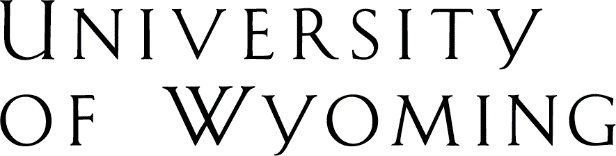 Office of the RegistrarDept 3964; 1000 East University Ave. •  Laramie, WY 82071-3964(307) 766-5272 • fax (307) 766-3960 • e-mail: registrar@uwyo.edu • www.uwyo.edu 